NODCC Corporate Office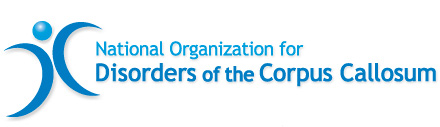 		PMB 363 18032-C Lemon DriveYorba Linda, California  92886Information & Helpline 714-747-0063   Email info@nodcc.org    www.nodcc.org	EIN 33-10293DateNameCompanyAddressCity/State/ZipDear I want to invite you to participate in a very special event! The National Organization of Disorders of the Corpus Callosum (NODCC) will hold a Silent Auction at our 2024 Disorders of the Corpus Callosum Conference to be held June 27 – June 30 at the Marriott Chicago O'Hare.Please consider a donation of goods, or financial support to help the organization raise awareness about this little known but prevalent neurological disorder.Today, nearly 100,000 children nationwide are living with a disorder of the corpus callosum (DCC), a birth defect in which the band of nerves that joins the two hemispheres of the brain is not formed properly, or is absent altogether. Children diagnosed with a DCC experience developmental delays and disabilities, language and speech impairments, and other neurological and behavioral problems. But those who are diagnosed early, and receive physical, occupational, and speech and language therapies, improve their chances of walking, talking, and one day living independently.To support parents of recently diagnosed children and to share the latest scientific and medical information on DCC, the NODCC (www.nodcc.org) hosts a biennial internationally attended conference. I am writing you on behalf of the NODCC to ask for a donation to the conference’s Silent Auction because I am a parent of a child with a DCC. When my child was diagnosed, I felt I had nowhere to turn for information and support. But when I went to the Disorders of the Corpus Callosum Conference I met hundreds of other parents like myself, as well as children and adults of all ages living with a DCC. Moreover, I had the invaluable opportunity to speak with dozens of medical and education experts who work with people living with a DCC.Here’s how you can help:1.  	Please contribute an item to our Silent Auction. Items that have sold well in the past are:Gift certificates and financial donations from retail stores, restaurants, hotels, etc.Gift cards and basketsSporting event tickets and memorabiliaElectronic equipmentUnique arts and craftsBooks, CDs and DVDsJewelryBath & body productsChildren’s toysHome décor and much, much more.2.  	In order to ensure the fiscal viability of the conference, we must solicit financial contributions as well. Your personal donation in any dollar amount to help the conference is greatly appreciated! Funds derived from the Silent Auction or donated to the conference will help defray the cost of the Kids and Teens Camps, professional speaker honorariums, and general materials needed to run the conference. Donors will receive recognition at the Silent Auction and in the conference program. Donations and gifts are tax-deductible as the NODCC is recognized by the  as a non-profit 501(c)(3) public charity.I will follow up with you soon to discuss this opportunity, but please don’t hesitate to call me with any questions. Attached is the Silent Auction donation form or you can complete your form online at www.nodcc.org. We sincerely appreciate your support and generosity!Sincerely, (insert solicitor’s signature)(insert solicitor’s name, email and phone number)